РОССИЙСКАЯ ФЕДЕРАЦИЯ ИРКУТСКАЯ ОБЛАСТЬЗиминский районАдминистрация Харайгунского муниципального образованияП О С Т А Н О В Л Е Н И Еот 29 декабря 2023 года       			                                               № 207с. ХарайгунО внесении изменений в постановление от 27 октября 2023 года № 163 «Об утверждении  муниципальной программы«Использование и охрана земель на территории Харайгунского муниципального образования» на 2024-2029 годыВ целях приведения муниципальной программы в соответствие с решением Думы о бюджете Харайгунского муниципального образования, руководствуясь Положением о бюджетном процессе в Харайгунском муниципальном образовании, утвержденным решением Думы Харайгунского муниципального образования от 15 апреля 2016 года № 132, в соответствии с Земельным кодексом Российской Федерации и с Федеральным законом от 10 января 2002 г. № 7-ФЗ «Об охране окружающей среды», руководствуясь ст. 14 Федерального закона от 6 октября 2003 г. № 131-ФЗ «Об общих принципах организации местного самоуправления в Российской Федерации»,  Федеральным законом от 24 июня 1998 г. № 89-ФЗ «Об отходах производства и потребления», Законом Иркутской области от 3 ноября 2016 г. № 96-оз «О закреплении за сельскими поселениями Иркутской области вопросов местного значения», ст. 179 Бюджетного кодекса Российской Федерации,  ст. 6, ст. 7, ст. 23, ст. 46 Устава Харайгунского муниципального образования Зиминского района, Положением о порядке принятия решений о разработке, формированию, утверждению, реализации и оценки эффективности муниципальных программ Харайгунского муниципального образования, утвержденного постановлением от 1 декабря 2020 г. № 116, администрация Харайгунского муниципального образования,П О С Т А Н О В Л Я Е Т:1. Внести в постановление администрации Харайгунского муниципального образования от 27 октября 2023 года  №  163 «Об утверждении муниципальной программы «Использование и охрана земель на территории Харайгунского муниципального образования» на 2024-2029 годы», следующие изменения: Раздел паспорта муниципальной программы «Объемы и источники финансирования муниципальной программы», изложить в новой редакции:Раздел 5 «Сроки реализации и ресурсное обеспечение муниципальной программы», изложить в новой редакции:Приложение 1 к муниципальной программе «Использование и охрана земель на территории Харайгунского муниципального образования» на 2024-2029 годы изложить в новой редакции. (Приложение 1).Настоящее постановление подлежит официальному опубликованию в периодическом печатном издании «Вестник Харайгунского муниципального образования» и официальном сайте администрации «харайгун.рф».Настоящее постановление вступает в силу с 1 января 2024 года.Контроль за исполнением настоящего постановления оставляю за собой.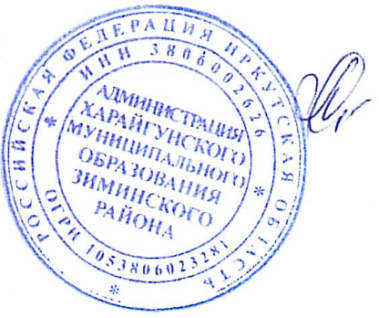 Глава Харайгунского муниципального образования                                               Л.Н. СиницынаПриложение 1 
 к муниципальной программе «Использование и охрана земель на территории Харайгунского муниципального образования» на 2024-2029 годыПеречень основных мероприятий программыОбъемы и источникифинансирования муниципальной программы  1. Общий объем финансирования муниципальной программы составляет 1 518,5 тыс. руб., в том числе по годам:2024 – 347,5  тыс. руб.  2025 – 515,0  тыс. руб.  2026 – 370,0  тыс. руб.  2027 – 62,0 тыс. руб.  2028 – 162,0  тыс. руб.  2029 – 62,0 тыс. руб.  2. По источникам финансирования:за счёт бюджета Харайгунского муниципального образования – 1 518,5 тыс. руб., в том числе по годам:2024 – 347,5  тыс. руб.  2025 – 515,0  тыс. руб.  2026 – 370,0  тыс. руб.  2027 – 62,0 тыс. руб.  2028 – 162,0  тыс. руб.  2029 – 62,0 тыс. руб.за счёт областного бюджета  – 0,0  тыс. руб.,за счёт других источников –  0,0  тыс. руб.Сроки реализации Всего по программе 2024 год (тыс.руб)2025 год (тыс.руб)2026 год (тыс.руб)2027 год (тыс.руб)2028 год (тыс.руб)2029 год (тыс.руб)Общий объем финансирования, в т.ч.1 518,50347,50515,00370,0062,00162,0062,00Федеральный бюджет 0000000Областной бюджет 0000000Местный бюджет1 518,50347,50515,00370,0062,00162,0062,00Внебюджетные источники 0000000№ п/пНаименование программы, подпрограммы, мероприятия (задача)Ответственный исполнитель муниципальной программы, участник муниципальной программы, участники мероприятийСрок исполненияОбъем финансирования (тыс. руб.)в том числе планируемое привлечение из:в том числе планируемое привлечение из:в том числе планируемое привлечение из:№ п/пНаименование программы, подпрограммы, мероприятия (задача)Ответственный исполнитель муниципальной программы, участник муниципальной программы, участники мероприятийСрок исполненияОбъем финансирования (тыс. руб.)областной бюджетместный бюджетвнебюджетные источникиМуниципальная программа «Использование и охрана земель на территории Харайгунского муниципального образования»  Администрация Харайгунского муниципального образованияВсего1 518,50,01 518,50,0Муниципальная программа «Использование и охрана земель на территории Харайгунского муниципального образования»  Администрация Харайгунского муниципального образования2024 г.347,50,0347,50,0Муниципальная программа «Использование и охрана земель на территории Харайгунского муниципального образования»  Администрация Харайгунского муниципального образования2025 г.515,00,0515,00,0Муниципальная программа «Использование и охрана земель на территории Харайгунского муниципального образования»  Администрация Харайгунского муниципального образования2026 г.370,00,0370,00,0Муниципальная программа «Использование и охрана земель на территории Харайгунского муниципального образования»  Администрация Харайгунского муниципального образования2027 г.62,00,062,00,0Муниципальная программа «Использование и охрана земель на территории Харайгунского муниципального образования»  Администрация Харайгунского муниципального образования2028 г.162,00,0162,00,0Муниципальная программа «Использование и охрана земель на территории Харайгунского муниципального образования»  Администрация Харайгунского муниципального образования2029 г.62,00,062,00,01.Улучшение экологической и санитарно-эпидемиологической  ситуации на территории Харайгунского муниципального образованияАдминистрация Харайгунского муниципального образованияВсего884,00,0884,00,01.Улучшение экологической и санитарно-эпидемиологической  ситуации на территории Харайгунского муниципального образованияАдминистрация Харайгунского муниципального образования2024 г.248,00,0248,00,01.Улучшение экологической и санитарно-эпидемиологической  ситуации на территории Харайгунского муниципального образованияАдминистрация Харайгунского муниципального образования2025 г.358,00,0358,00,01.Улучшение экологической и санитарно-эпидемиологической  ситуации на территории Харайгунского муниципального образованияАдминистрация Харайгунского муниципального образования2026 г.113,00,0113,00,01.Улучшение экологической и санитарно-эпидемиологической  ситуации на территории Харайгунского муниципального образованияАдминистрация Харайгунского муниципального образования2027 г.55,00,055,00,01.Улучшение экологической и санитарно-эпидемиологической  ситуации на территории Харайгунского муниципального образованияАдминистрация Харайгунского муниципального образования2028 г.55,00,055,00,01.Улучшение экологической и санитарно-эпидемиологической  ситуации на территории Харайгунского муниципального образованияАдминистрация Харайгунского муниципального образования2029 г.55,00,055,00,01.1.Проведение субботников на территории Харайгунского муниципального образованияАдминистрация Харайгунского муниципального образованияИтого300,00,0300,00,01.1.Проведение субботников на территории Харайгунского муниципального образованияАдминистрация Харайгунского муниципального образования2024 г.50,00,050,00,01.1.Проведение субботников на территории Харайгунского муниципального образованияАдминистрация Харайгунского муниципального образования2025 г.50,00,050,00,01.1.Проведение субботников на территории Харайгунского муниципального образованияАдминистрация Харайгунского муниципального образования2026 г.50,00,050,00,01.1.Проведение субботников на территории Харайгунского муниципального образованияАдминистрация Харайгунского муниципального образования2027 г.50,00,050,00,01.1.Проведение субботников на территории Харайгунского муниципального образованияАдминистрация Харайгунского муниципального образования2028 г.50,00,050,00,01.1.Проведение субботников на территории Харайгунского муниципального образованияАдминистрация Харайгунского муниципального образования2029 г.50,00,050,00,01.2.Приобретение триммера бензинового, необходимого для уборки растительности, бензина для триммера, масла для заправки триммера,  а также перчаток и мешков для сбора мусораАдминистрация Харайгунского муниципального образованияИтого50,00,050,00,01.2.Приобретение триммера бензинового, необходимого для уборки растительности, бензина для триммера, масла для заправки триммера,  а также перчаток и мешков для сбора мусораАдминистрация Харайгунского муниципального образования2024 г.25,00,025,00,01.2.Приобретение триммера бензинового, необходимого для уборки растительности, бензина для триммера, масла для заправки триммера,  а также перчаток и мешков для сбора мусораАдминистрация Харайгунского муниципального образования2025 г.5,00,05,00,01.2.Приобретение триммера бензинового, необходимого для уборки растительности, бензина для триммера, масла для заправки триммера,  а также перчаток и мешков для сбора мусораАдминистрация Харайгунского муниципального образования2026 г.5,00,05,00,01.2.Приобретение триммера бензинового, необходимого для уборки растительности, бензина для триммера, масла для заправки триммера,  а также перчаток и мешков для сбора мусораАдминистрация Харайгунского муниципального образования2027 г.5,00,05,00,01.2.Приобретение триммера бензинового, необходимого для уборки растительности, бензина для триммера, масла для заправки триммера,  а также перчаток и мешков для сбора мусораАдминистрация Харайгунского муниципального образования2028 г.5,00,05,00,01.2.Приобретение триммера бензинового, необходимого для уборки растительности, бензина для триммера, масла для заправки триммера,  а также перчаток и мешков для сбора мусораАдминистрация Харайгунского муниципального образования2029 г.5,00,05,00,01.3.Ликвидация несанкционирован-ных свалок (уборка территории на которые нет прав пользования – кладбище 2 шт.)Администрация Харайгунского муниципального образованияИтого534,00,0534,00,01.3.Ликвидация несанкционирован-ных свалок (уборка территории на которые нет прав пользования – кладбище 2 шт.)Администрация Харайгунского муниципального образования2024 г.173,00,0173,00,01.3.Ликвидация несанкционирован-ных свалок (уборка территории на которые нет прав пользования – кладбище 2 шт.)Администрация Харайгунского муниципального образования2025 г.303,00,0303,00,01.3.Ликвидация несанкционирован-ных свалок (уборка территории на которые нет прав пользования – кладбище 2 шт.)Администрация Харайгунского муниципального образования2026 г.58,00,058,00,01.3.Ликвидация несанкционирован-ных свалок (уборка территории на которые нет прав пользования – кладбище 2 шт.)Администрация Харайгунского муниципального образования2027 г.0,00,00,00,01.3.Ликвидация несанкционирован-ных свалок (уборка территории на которые нет прав пользования – кладбище 2 шт.)Администрация Харайгунского муниципального образования2028 г.0,00,00,00,01.3.Ликвидация несанкционирован-ных свалок (уборка территории на которые нет прав пользования – кладбище 2 шт.)Администрация Харайгунского муниципального образования2029 г.0,00,00,00,01.4.Выявление нерационально используемых земельных участковАдминистрация Харайгунского муниципального образованияИтого0,00,00,00,01.4.Выявление нерационально используемых земельных участковАдминистрация Харайгунского муниципального образования2024 г.0,00,00,00,01.4.Выявление нерационально используемых земельных участковАдминистрация Харайгунского муниципального образования2025 г.0,00,00,00,01.4.Выявление нерационально используемых земельных участковАдминистрация Харайгунского муниципального образования2026 г.0,00,00,00,01.4.Выявление нерационально используемых земельных участковАдминистрация Харайгунского муниципального образования2027 г.0,00,00,00,01.4.Выявление нерационально используемых земельных участковАдминистрация Харайгунского муниципального образования2028 г.0,00,00,00,01.4.Выявление нерационально используемых земельных участковАдминистрация Харайгунского муниципального образования2029 г.0,00,00,00,01.5.Выявление самовольно занятых земельных участковАдминистрация Харайгунского муниципального образованияИтого0,00,00,00,01.5.Выявление самовольно занятых земельных участковАдминистрация Харайгунского муниципального образования2024 г.0,00,00,00,01.5.Выявление самовольно занятых земельных участковАдминистрация Харайгунского муниципального образования2025 г.0,00,00,00,01.5.Выявление самовольно занятых земельных участковАдминистрация Харайгунского муниципального образования2026 г.0,00,00,00,01.5.Выявление самовольно занятых земельных участковАдминистрация Харайгунского муниципального образования2027 г.0,00,00,00,01.5.Выявление самовольно занятых земельных участковАдминистрация Харайгунского муниципального образования2028 г.0,00,00,00,01.5.Выявление самовольно занятых земельных участковАдминистрация Харайгунского муниципального образования2029 г.0,00,00,00,02Приобретение контейнеров и бункеров, установка контейнерных площадок под ТКО И КГО, формирование реестра мест площадок накопления ТКО и КГОАдминистрация Харайгунского муниципального образованияИтого604,50,0604,50,02Приобретение контейнеров и бункеров, установка контейнерных площадок под ТКО И КГО, формирование реестра мест площадок накопления ТКО и КГОАдминистрация Харайгунского муниципального образования2024 г.94,50,094,50,02Приобретение контейнеров и бункеров, установка контейнерных площадок под ТКО И КГО, формирование реестра мест площадок накопления ТКО и КГОАдминистрация Харайгунского муниципального образования2025 г.152,00,0152,00,02Приобретение контейнеров и бункеров, установка контейнерных площадок под ТКО И КГО, формирование реестра мест площадок накопления ТКО и КГОАдминистрация Харайгунского муниципального образования2026 г.252,00,0252,00,02Приобретение контейнеров и бункеров, установка контейнерных площадок под ТКО И КГО, формирование реестра мест площадок накопления ТКО и КГОАдминистрация Харайгунского муниципального образования2027 г.2,00,02,00,02Приобретение контейнеров и бункеров, установка контейнерных площадок под ТКО И КГО, формирование реестра мест площадок накопления ТКО и КГОАдминистрация Харайгунского муниципального образования2028 г.102,00,0102,00,02Приобретение контейнеров и бункеров, установка контейнерных площадок под ТКО И КГО, формирование реестра мест площадок накопления ТКО и КГОАдминистрация Харайгунского муниципального образования2029 г.2,00,02,00,02.1.Устройство контейнерных площадок в поселенияхАдминистрация Харайгунского муниципального образованияИтого393,00,0393,00,02.1.Устройство контейнерных площадок в поселенияхАдминистрация Харайгунского муниципального образования2024 г.93,00,0 93,00,02.1.Устройство контейнерных площадок в поселенияхАдминистрация Харайгунского муниципального образования2025 г.150,00,0150,00,02.1.Устройство контейнерных площадок в поселенияхАдминистрация Харайгунского муниципального образования2026 г.150,00,0150,00,02.1.Устройство контейнерных площадок в поселенияхАдминистрация Харайгунского муниципального образования2027 г.0,00,00,00,02.1.Устройство контейнерных площадок в поселенияхАдминистрация Харайгунского муниципального образования2028 г.0,00,00,00,02.1.Устройство контейнерных площадок в поселенияхАдминистрация Харайгунского муниципального образования2029 г.0,00,00,00,02.2.Приобретение контейнеров ТКО, бункеров КГОАдминистрация Харайгунского муниципального образованияИтого200,00,0200,00,02.2.Приобретение контейнеров ТКО, бункеров КГОАдминистрация Харайгунского муниципального образования2024 г.0,00,0 0,00,02.2.Приобретение контейнеров ТКО, бункеров КГОАдминистрация Харайгунского муниципального образования2025 г.0,00,00,00,02.2.Приобретение контейнеров ТКО, бункеров КГОАдминистрация Харайгунского муниципального образования2026 г.100,00,0100,00,02.2.Приобретение контейнеров ТКО, бункеров КГОАдминистрация Харайгунского муниципального образования2027 г.0,00,00,00,02.2.Приобретение контейнеров ТКО, бункеров КГОАдминистрация Харайгунского муниципального образования2028 г.100,00,0100,00,02.2.Приобретение контейнеров ТКО, бункеров КГОАдминистрация Харайгунского муниципального образования2029 г.0,00,00,00,02.3.Обращение с отходами I и II класса опасностиАдминистрация Харайгунского муниципального образованияИтого11,50,011,50,02.3.Обращение с отходами I и II класса опасностиАдминистрация Харайгунского муниципального образования2024 г.1,50,01,50,02.3.Обращение с отходами I и II класса опасностиАдминистрация Харайгунского муниципального образования2025 г.2,00,02,00,02.3.Обращение с отходами I и II класса опасностиАдминистрация Харайгунского муниципального образования2026 г.2,00,02,00,02.3.Обращение с отходами I и II класса опасностиАдминистрация Харайгунского муниципального образования2027 г.2,00,02,00,02.3.Обращение с отходами I и II класса опасностиАдминистрация Харайгунского муниципального образования2028 г.2,00,02,00,02.3.Обращение с отходами I и II класса опасностиАдминистрация Харайгунского муниципального образования2029 г.2,00,02,00,02.4.Формирование реестра мест площадок накопления ТКО и КГОАдминистрация Харайгунского муниципального образованияИтого0,00,00,00,02.4.Формирование реестра мест площадок накопления ТКО и КГОАдминистрация Харайгунского муниципального образования2024 г.0,00,00,00,02.4.Формирование реестра мест площадок накопления ТКО и КГОАдминистрация Харайгунского муниципального образования2025 г.0,00,00,00,02.4.Формирование реестра мест площадок накопления ТКО и КГОАдминистрация Харайгунского муниципального образования2026 г.0,00,00,00,02.4.Формирование реестра мест площадок накопления ТКО и КГОАдминистрация Харайгунского муниципального образования2027 г.0,00,00,00,02.4.Формирование реестра мест площадок накопления ТКО и КГОАдминистрация Харайгунского муниципального образования2028 г.0,00,00,00,02.4.Формирование реестра мест площадок накопления ТКО и КГОАдминистрация Харайгунского муниципального образования2029 г.0,00,00,00,03Сохранение, воспроизводство и рациональное использование зелёных насажденийАдминистрация Харайгунского муниципального образованияИтого30,00,030,00,03Сохранение, воспроизводство и рациональное использование зелёных насажденийАдминистрация Харайгунского муниципального образования2024 г.5,00,05,00,03Сохранение, воспроизводство и рациональное использование зелёных насажденийАдминистрация Харайгунского муниципального образования2025 г.5,00,05,00,03Сохранение, воспроизводство и рациональное использование зелёных насажденийАдминистрация Харайгунского муниципального образования2026 г.5,00,05,00,03Сохранение, воспроизводство и рациональное использование зелёных насажденийАдминистрация Харайгунского муниципального образования2027 г.5,00,05,00,03Сохранение, воспроизводство и рациональное использование зелёных насажденийАдминистрация Харайгунского муниципального образования2028 г.5,00,05,00,03Сохранение, воспроизводство и рациональное использование зелёных насажденийАдминистрация Харайгунского муниципального образования2029 г.5,00,05,00,03.1.Озеленение территории поселенияАдминистрация Харайгунского муниципального образованияИтого30,00,030,00,03.1.Озеленение территории поселенияАдминистрация Харайгунского муниципального образования2024 г.5,00,05,00,03.1.Озеленение территории поселенияАдминистрация Харайгунского муниципального образования2025 г.5,00,05,00,03.1.Озеленение территории поселенияАдминистрация Харайгунского муниципального образования2026 г.5,00,05,00,03.1.Озеленение территории поселенияАдминистрация Харайгунского муниципального образования2027 г.5,00,05,00,03.1.Озеленение территории поселенияАдминистрация Харайгунского муниципального образования2028 г.5,00,05,00,03.1.Озеленение территории поселенияАдминистрация Харайгунского муниципального образования2029 г.5,00,05,00,0